18 марта 2018 года состоялись выборы Президента Российской Федерации18 марта 2018 года на территории России состоялись выборы  Президента Российской Федерации.Избиратели Октябрьского района города Пензы  в этот день показали высокую гражданскую позицию и пришли отдать свои голоса  за кандидатов.На 71 избирательный участок района пришли проголосовать 95 546 избирателей.Территориальной избирательной комиссией района и администрацией района были приняты все меры для того, чтобы выборы Президента РФ прошли на высоком организационном уровне,  без  происшествий и конфликтных ситуаций.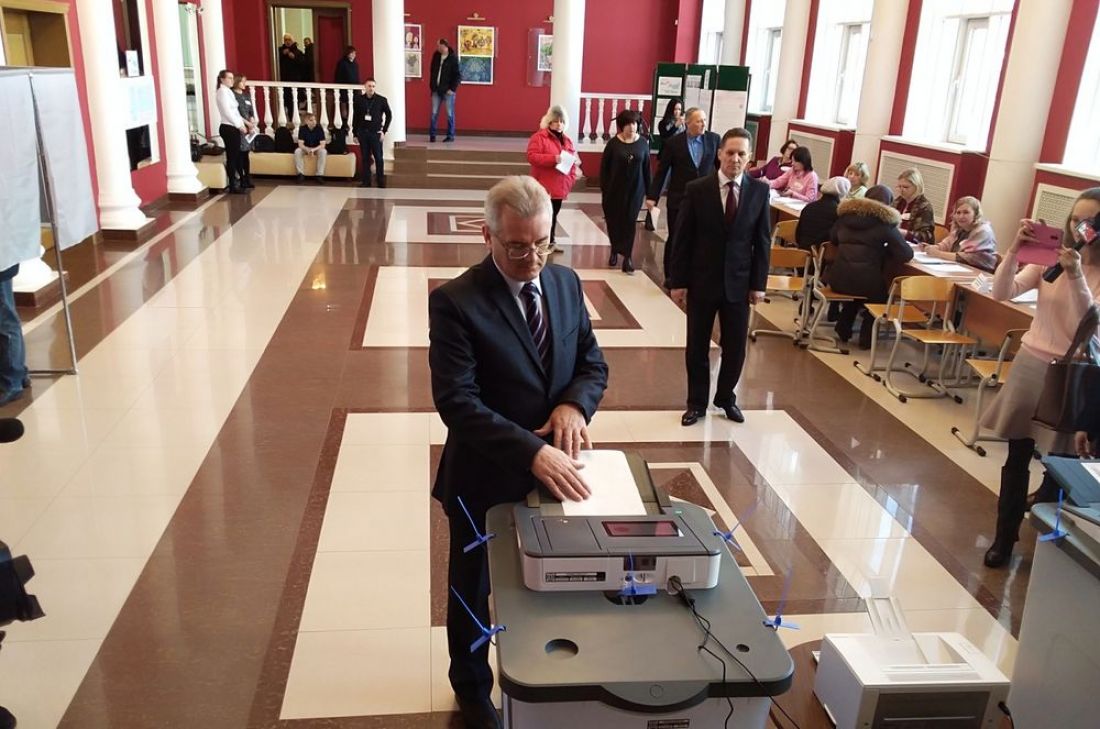 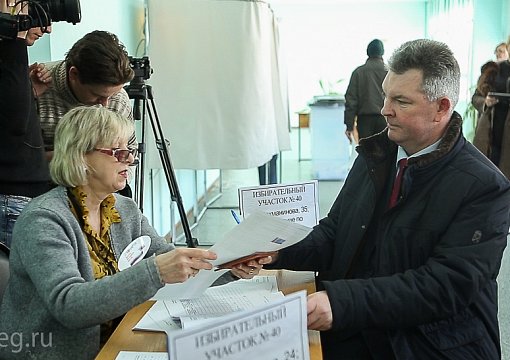 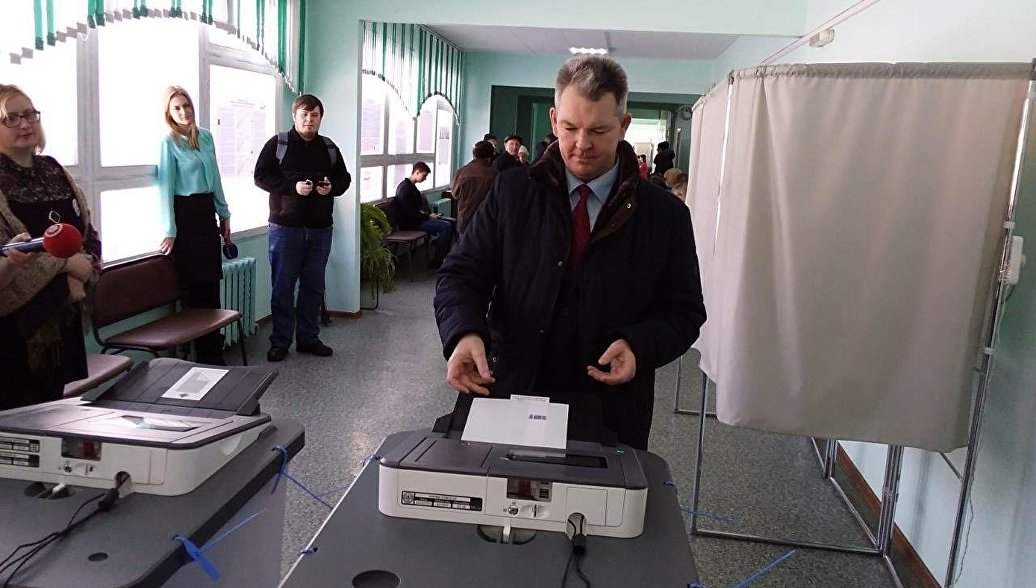 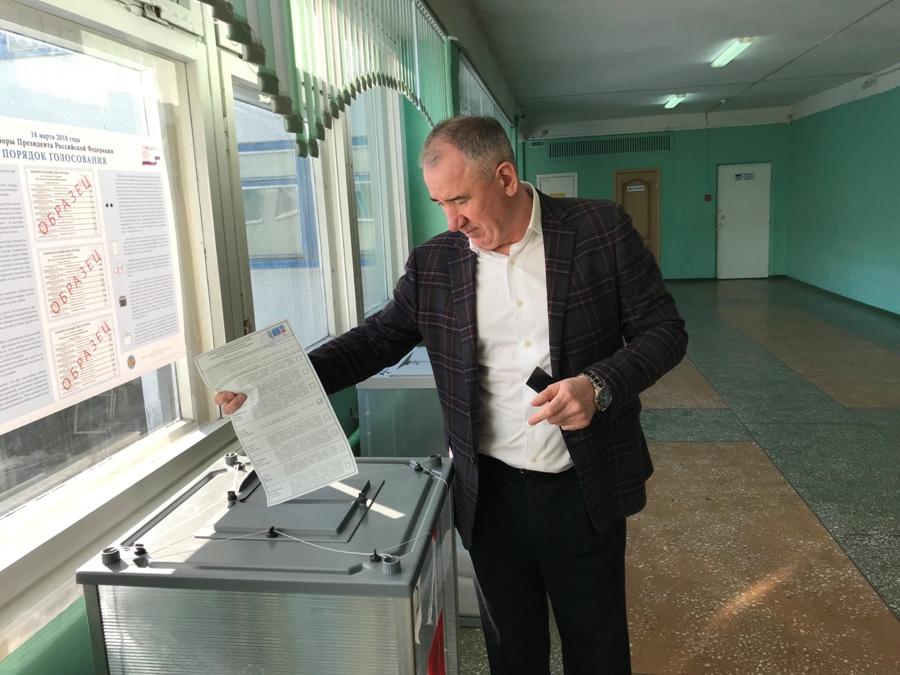 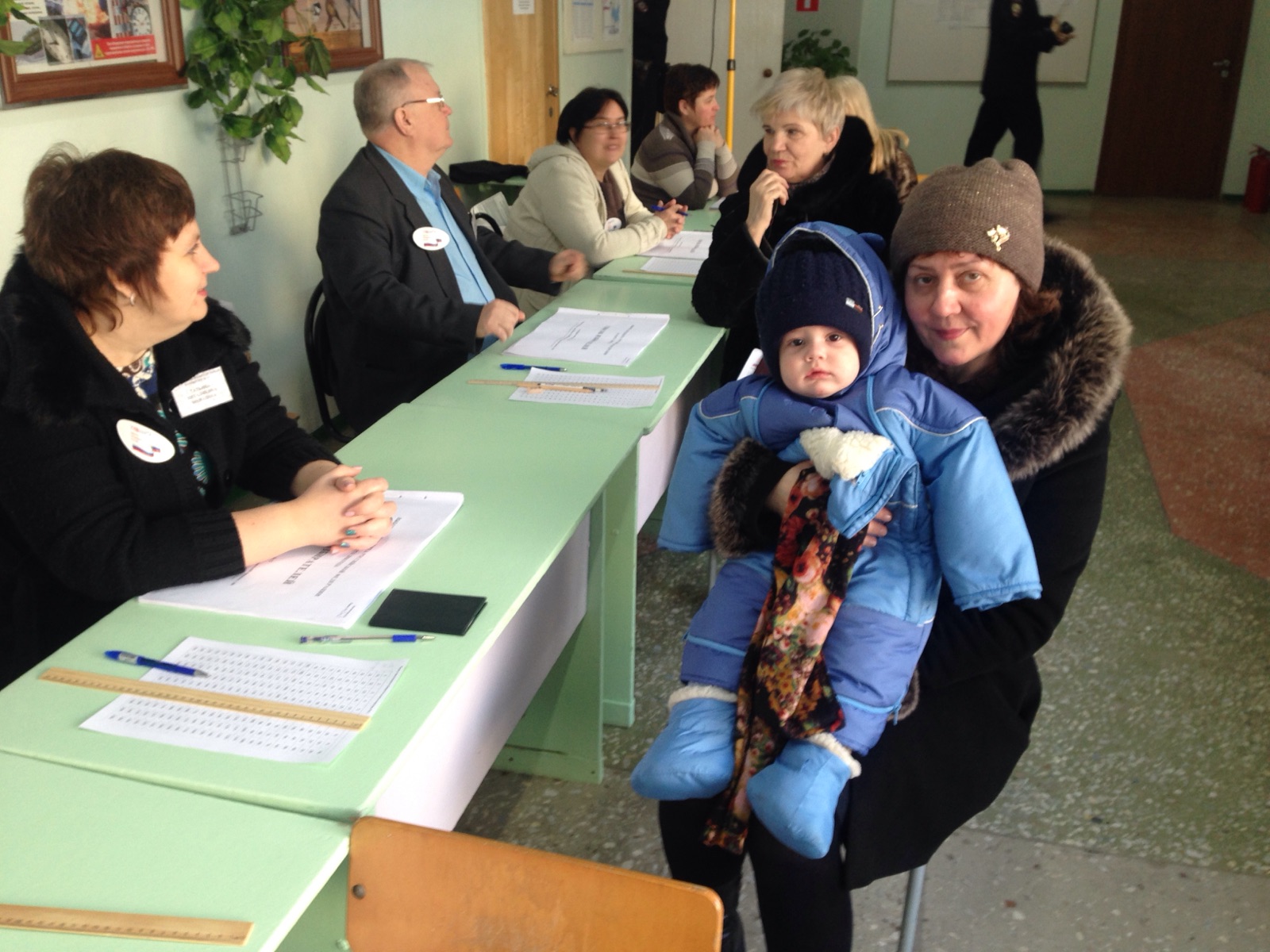 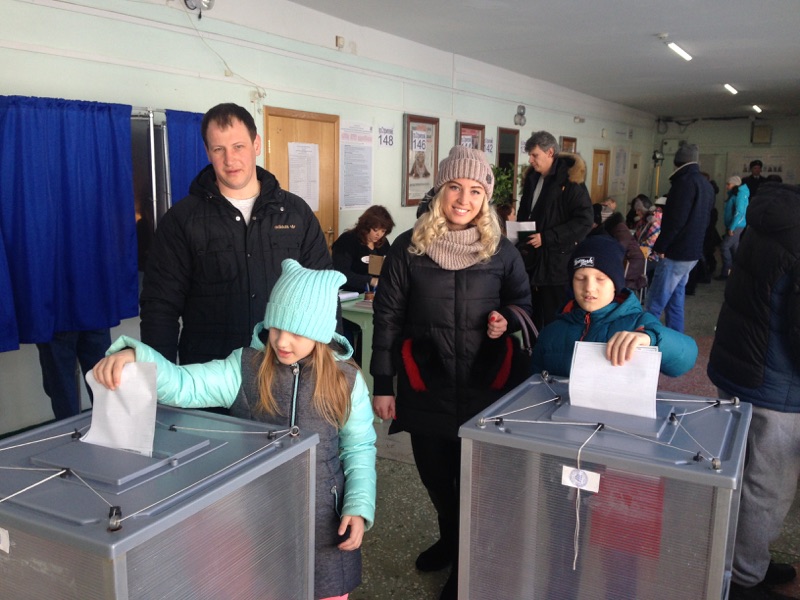 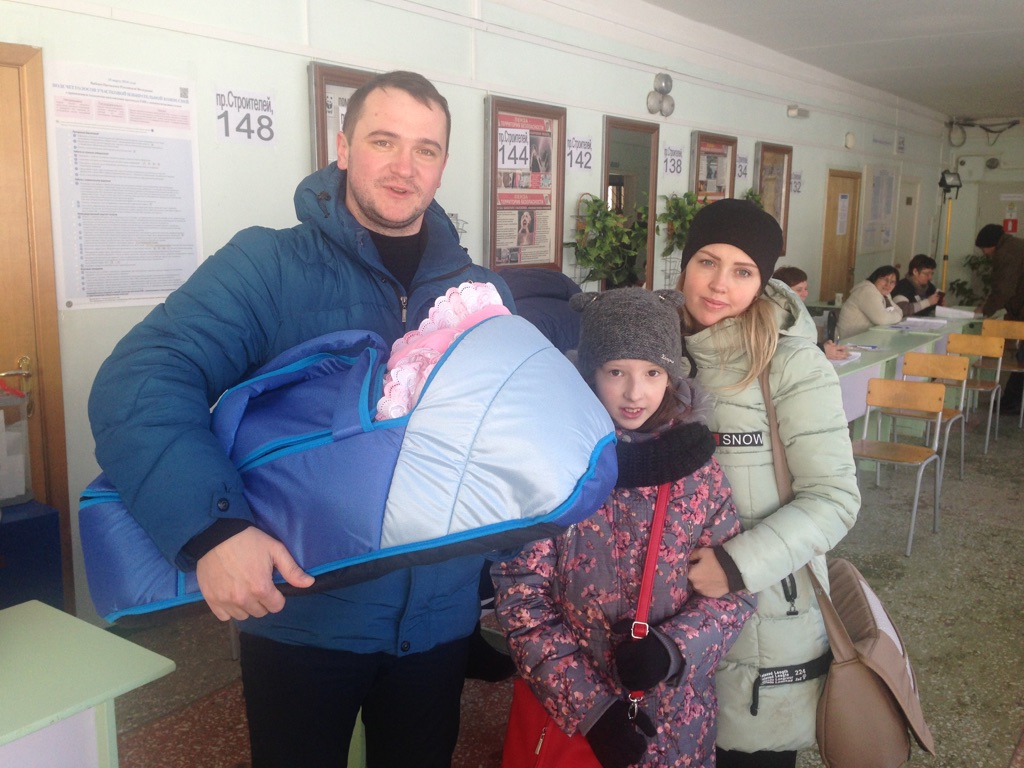 